Gum Paste and Fondant Student Supplies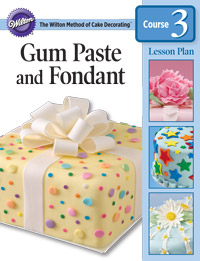 What to bring to Lesson 1 Gum Paste and Fondant Student Kit1 Wilton Ready-To-Use Fondant (24 oz)1 Ready -To-Use Gum PasteRoll & Cut MatPractice Board9” Rolling Pin with Spacer RingsTapered or Angled SpatulaRolling Pin (Wilton 20” preferred)Yellow Sparkling SugarStyrofoam cupFacial tissueBox to take home bow (at least 8 inches square and 4 inches high)ScissorsCorsage pinSmall amount of white vegetable shorteningDamp cloth25 Napkins or paper towels6 gallon-size plastic zipper food storage bags6 quart-size plastic zipper food storage bags1 tablespoon cornstarch 1 tablespoon powdered sugarGlue stick, repositionable preferredThick spaghetti (#5 is best)Small container with about 1/4 cup waterSmall container with a tight-fitting lid for gum-glue adhesive